Министерство общего и профессионального образования Ростовской области государственное бюджетное профессиональное образовательное учреждение Ростовской области «Таганрогский техникум сервиса и жилищно-коммунального хозяйства»(ГБПОУ РО «ТТСиЖКХ»)ПРИКАЗ09.01.2020 										      № 09Об оплате за проживание в общежитиив ГБПОУ РО ТТСиЖКХ	В соответствии с Федеральным законом от 29 декабря 2012 г. № 273-ФЗ                  «Об образовании в Российской Федерации», и письмом Минобрнауки России от 26.03.2014г. № 09-567 «О направлении методических рекомендаций по расчету размера оплаты за проживание в общежитии, во исполнение рекомендаций, изложенных в письме Минобразования РФ от 09.08.2013 г. № МК-992/09 о недопущении резкого повышения платы за пользование жилым помещением и коммунальными услугами в общежитии,Приказываю:Утвердить на 2020 год смету расчета оплаты за пользование жилым помещением и коммунальными услугами в ГБПОУ РО «ТТСиЖКХ» проживание в общежитии для обучающихся техникума за счет бюджетных ассигнований регионального бюджета по очной форме  (Приложение № 1). Во исполнение рекомендаций, изложенных в письме Минобразования РФ от 09.08.2013 г. № МК-992/09 о недопущении резкого повышения платы за пользование жилым помещением и коммунальными услугами в общежитии и ст. 39 Федерального закона «О предоставлении жилых помещений в общежитиях уменьшить стоимость пользования жилым помещением и коммунальными услугами в общежитии в расчете на 1-го обучающегося: с 1029,23 руб.  до 400 рублей. Плату за пользование жилым помещением и коммунальными услугами в ГБПОУ РО «ТТСиЖКХ» в общежитие не взимать с обучающихся, относящихся к лицам, указанным в статье 36 части 5 Федерального закона № 273-ФЗ «Об образовании в Российской Федерации»Плата за пользование жилым помещением и коммунальными услугами в ГБПОУ РО «ТТСиЖКХ» в общежитие взимается с обучающихся ежемесячно до 10 числа текущего месяца через отделение Сбербанка России.Ответственность за расчет платы за проживание в общежитии возложить на гл. бухгалтера Ю.Н. Евменкину.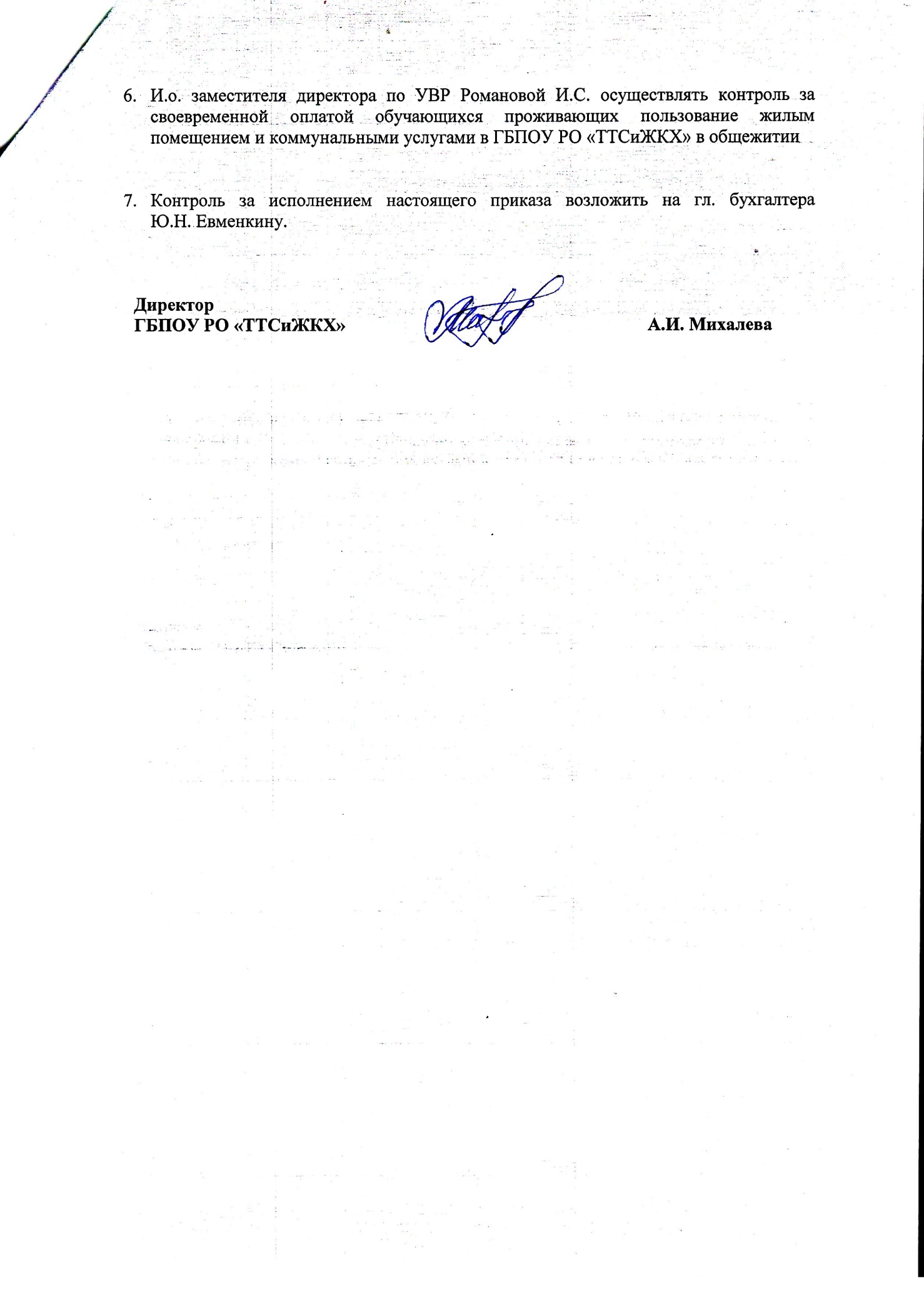 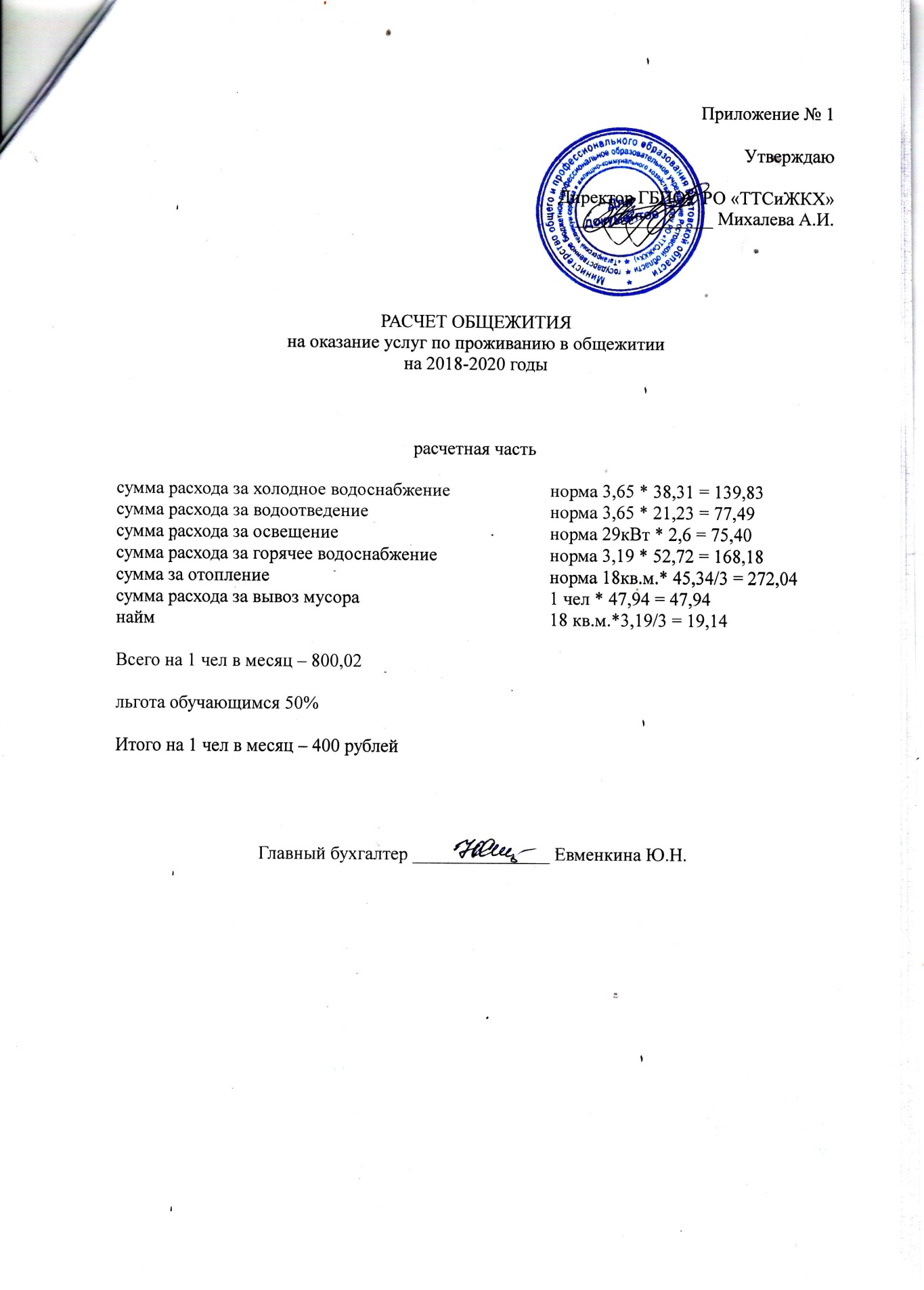 Лист ознакомления с приказом № 09 от 09.01.2020Барабаш Татьяна Александровна Божко Юлия ПетровнаБондаренко Анна Васильевна Водольский  Анатолий ВадимовичВолкова Светлана КирилловнаГончаров Максим АнатольевичГрищенко Анна АндреевнаГрищенко Галина Викторовна Демина  Ирина АлександровнаЕвменкина  Юлия НиколаевнаКоролева Елена НиколаевнаКоронова Марина ЛеонидовнаКривенко Геннадий ВикторовичКритченко Елена Михайловна Куницкая Светлана НиколаевнаЛеонова Елена Владимировна Личман Елена Михайловна Мирошниченко Ирина АнатольевнаОлейникова Светлана ЛеонидовнаПаревский Андрей ЮрьевичПодопригора Ирина ИвановнаПучкова  Ольга  ОлеговнаРоманова Ирина СергеевнаСтецура Наталия Юрьевна 